Disney Emergency Amateur Radio Services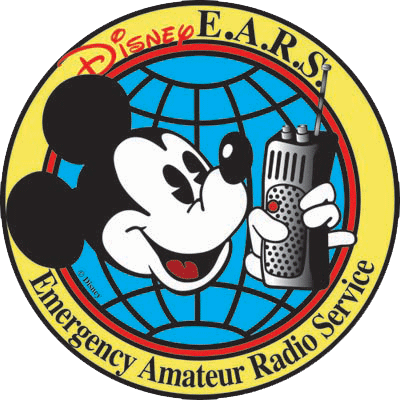 D. E. A. R. S.MEETING MINUTESPO Box 690905, Orlando, Florida 32869-0905  http://www.wd4wdw.orgType meeting: Members Monthly Club Meeting April 8, 2020Meeting Location: Virtual Online (https://join.freeconferencecall.com/kk4lwr)Attendees:Call to order at 6:05 pm by Andy MilluzziIntroductions were held with each attendee being asked their Name and CallsignSecretary’s ReportMinutes from the previous general and executive board meetings have been made available on the club’s website, http://www.wd4wdw.orgThe club secretary read a summary of the previous General Meeting minutesPrevious meeting minutes were accepted by the attendeesProvided membership forms to those interestedTreasurer's ReportThe club has officially migrated from SunTrust to BB&T.  This will prevent us from having to pay monthly maintenance fees based on our limited transaction counts.The SunTrust account has been closed out.The club’s current balance is $9,006.23Transactions over the last month include:PO Box charge of $148.00Purchased a 10x20 canopy tent for Field Day as budgetedCharge for van inspection of $222.56Fixing of Van window at $389.90Van Inspection ReportThe van was taken to Action Gator Tire for inspectionThe inspection (visual, on-board diagnostics, a/c performance) cost $222.56The findings were:New tires: $732Alignment: $89.99Vacuum Canister (for A/C): $34.30Labor for Vacuum Canister replacement: $238Wipers: $18.95Battery: $189.99Total for all items above: $1,461.38The ABS light was found to indicate that there was no communication to the ABS module. They recommended an electrical system diagnostic to identify the issue, which runs $119/hr. Basically, you pay them by the hour until they identify the source of the issue, and then you have to pay for the repairsOfficer ElectionsThe club voted on new officers at the meeting.  Since the meeting was virtual the voting was performed using electronic links for anonymity and a guarantee of only one vote per person.Before elections each candidate was given the opportunity to speak for up to 2 minutes on why they would like to be a DEARS officer.  Brenda Davis was experiencing challenges connecting so Ricardo Galarza read her prepared speech for her.The nominated candidates and winners are as follows (winners are in bold):President – Brenda Davis vs. Andy MilluzziVice President – Mike DiPersioSecretary – Steve MartinTreasurer – Ian WardBoard Member at Large – Michael Smith vs. Paul BousquetTrustee - Ken KernsGuest Speakers – Mickey Lee and David Eaton discussed TornadoAlertTornadoAlert (https://tornadoalert.com) is a small device that is capable of detecting threats of bad weather and tornadoes and alerting those nearbyBoth Mickey and David talked extensively about the device and how it was useful during the tornadoes that took place in San Angelo, TX last yearJohn Knott and Michael Cauley are licensed distributors of the device and are offering it to DEARS members at a substantially discounted rate of $89.95.  Members interested should contact them by email at sales@signature-electronics.com.Old BusinessBylaws AmendmentsProposed Change #1: Article 4 to be renamed "Finances"Item 1 (fiscal year starts on...) to be added to new Section 1. Fiscal YearNew section created: Budget Item 1: The Treasurer, assisted by committee if deemed appropriate, shall produce a budget to be approved by club membership at the final general meeting of the fiscal year. The budget shall detail expected incomes and expenses for the following fiscal year. The budget may be approved or amended by a simple majority vote of membership. Item 2: Expenditures that exceed provisions in approved budget by over 15% must be approved by simple majority vote of membership prior to the expense Item 3: Non-budgeted expenditures over $25 must be approved by a simple majority vote of membership prior to the expenseItem 4: Unplanned expenses in order to secure club property from an immediate risk can be approved by a majority of board members in lieu of general membership approval New section created: Audit Item 1: At the conclusion of the fiscal year, the Treasurer must produce to the President and directors, or committee chaired by the president, the financial register for auditing purposes.Amend Article 12 Expiration of bylaws until July 9th at 12:01 amProposed by Ian, seconded by Paul, all in favor, none opposed.  Passed.Proposed Change #2 - Article 6 Section 8 to remove the requirement to keep physical documents at the principal office of DEARSAmend Article 12 Expiration of bylaws until July 9th at 12:01 amProposed by Steve, seconded by Carlos, all in favor, none opposed. Passed.Repeaters MovingThe company is taking down the DC-6 tower and potentially moving antennas to the top of the Contemporary resortThe footprint of our repeater will likely changeWe don't have much information at this time other than that it is coming, perhaps in July if not delayed by the COVID-19 closuresIs it all three repeaters? Or just one and we have to find other homes for the other two?  We don't know yet.We may or may not have our DARI network and/or D-STAR depending on the capabilities at the new facility147.3 would be the top priority.  If we don't have a network connection, the other two are less fun.  D-Star would probably be next in priority.  DMR would probably be last.We are currently on a SmartCity DSL line.  We might have to move to a Disney Parks internet connection which could cause issues.The bill for the current internet at DC-6 is currently covered outside of the club.  This may no longer be true after the move.Perhaps we use mobile beacon (mobile hotspot through Sprint) - $120 per yearThere is some concern that access may be very limited on top of the Contemporary and it may be difficult to work on the equipment.  Kurt and Ken currently have badge access to the current repeaters.New BusinessVirtual Club HangoutsPerhaps hold virtual sessions to assist other radio enthusiasts and for experimentationPenni expressed her interest in attendingRicardo would like to see us meet at McDonalds againWe might have another virtual meeting very soon to discuss Field DayWorld Amateur Radio Day is on April 18thFlorida QSO Party is on April 25th – 26thFlorida Parks On The Air has been postponed until later in the yearIan explained a little bit about Slack and its features to the clubOpen DiscussionThe board will keep the membership informed as more information becomes available about the repeaters movingField Day is coming up and we need to prepareDave and Penni mentioned that they have a travel trailer and a tent they could bring to Ft. Wilderness if we would likeThe next Fun Net will take place on April 22nd at 7pm.  Please join if possible.The next executive board meeting will take place on April 29th at 6pmAll club members are encouraged to get on the radioNext general club meeting: May 13th, 2020 at 6pmClosure: 8:02pmAndy MilluzziBernie BergerCarlos FernandesChris SundleeDaniel ColumbusDavid EatonDavid VenableEleanor MarshallFrank ValleyIan WardJohn KnottMichael CauleyMickey LeeMike DiPersioPaul BousquetPenni NicholsRicardo GalarzaSal FerdicoSean WallSteve Martin